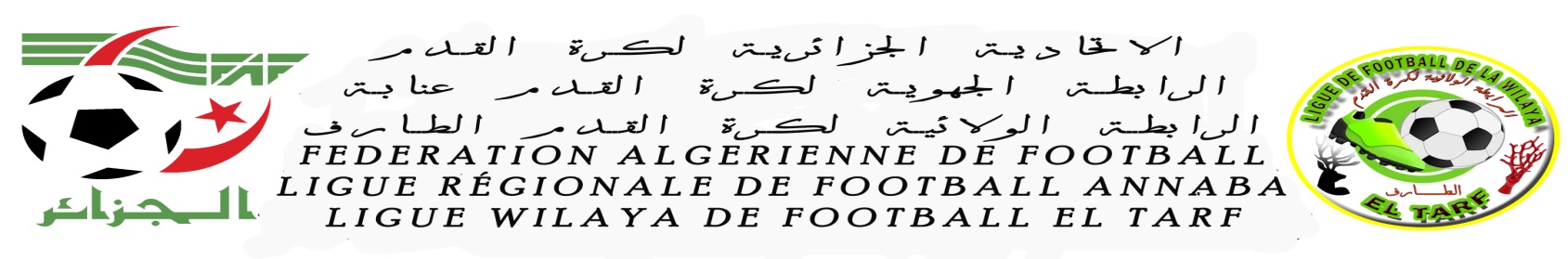 PROCES VERBAL COC N°22 DU 27/01/2019DIRECTION DE L’ORGANISATION DES COMPETITIONS Etaient présents :Mr DAOUDI A / HAFIDMr DJENDI   ILYESORDRE DU JOUR-Analyse matchs  de la 14eme journée.-Homologation résultats-- Programmation matchs  retards de la 13eme et 14eme journée Division Honneur-Etude affaires litigieuses    -Classement 14eme Journée championnat division Honneur 1-ANALYSE MATCHS  14eme JOURNEE DIVISION HONNEURLes rencontres  se sont déroulées dans de bonnes conditions  .Hormis les rencontresESEC-ABB reporté a une date ultérieure-CRBAA-JMS retrait du club JM SEBAA de la compétition.- UBCF-MBA 3eme forfait club UB CHEFFIA.2-HOMOLOGATION RESULTATS 14EME JOURNEEDIVISION HONNEURJOURNEE DU VENDREDI: 18/01/2019JOURNEE DU SAMEDI:  19 /01/2019EXEMPT/ M.B.ASFOUR3-PROGRAMMATION MATCHS RETARDS DE LA 13eme et la14eme JOURNEE            JOURNEE DU MARDI: 29/01/2019 4-ETUDE AFFAIRES LITIGIEUSESNEANT5- CLASSEMENT 14eme JOURNEE (VOIR SITE)DIRECTEUR DES COMPETITIONSA/HAFID DAOUDILes avertissements dont le nombre est inferieur ou égal à trois (03) infligés à un joueur avant la date du 1er match de la phase retour sont annulés.La sanction pour un match ferme relative à quatre (04) avertissements infligés à un joueur reste maintenue, et elle est reportée à la phase retour.LE CHARGECOMMISSION REGLEMENTS ET QUALIFICATIONS5- CLASSEMENT 12 EME JOURNEE(VOIR SITE)LIEURENC/N°RENCONTRESCATHORRESULTARSCHEBAITAOPOW105UZA  Vs NRACS14H300 - 3EL-TARFOPOW107WAB Vs AAKHS14H301 - 3109KRB Vs RBZS14H300 - 2LIEUN° RENCRENCONTRESCATHORRESULTARSBENMHIDIOPOW110ORCT  Vs WAKS14H001 - 0CHEBAITAOPOW105ESEC  Vs ABBS14H00reportée a une date ultérieureAIN-ASSELCommunal108CRBAA  Vs JMSS14H00RETRAIT CLUB JMSLIEUXDATESN° RENCRENCONTREHORCATBENMHIDIOPOWMARDI29/01/2019101JMBCT  Vs WAB14H 00SCHEBAITAOPOWMARDI29/01/2019106ESEC   Vs  ABB14H 00S